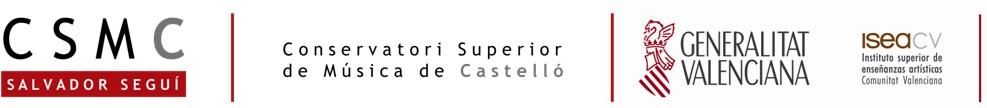 SOL·LICITUD DE MODIFICACIÓ DE TÍTOLL’ALUMNE/A                                                                                      AMB DNI                                      SOL·LICITA  EL CANVI DE TÍTOL DEL TFG MOTIUS:NOU TÍTOL:DEPARTAMENT:					CASTELLÓ A                            20					SIGNAT: